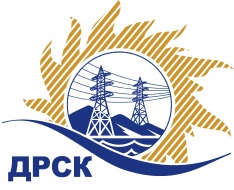 Акционерное Общество«Дальневосточная распределительная сетевая  компания»ПРОТОКОЛ № 427/УР-ВП по выбору победителя открытого электронного запроса предложений на право заключения договора на выполнение работ  «Расчистка просеки Алданский РЭС» филиала ЮЯ ЭС закупка № 1078 раздел 1.1.  ГКПЗ 2016   ЕИС № 31603487627 (МСП)Форма голосования членов Закупочной комиссии: очно-заочная.ПРИСУТСТВОВАЛИ: 10 членов постоянно действующей Закупочной комиссии ОАО «ДРСК»  2-го уровня.ВОПРОСЫ, ВЫНОСИМЫЕ НА РАССМОТРЕНИЕ ЗАКУПОЧНОЙ КОМИССИИ: Об утверждении результатов процедуры переторжки.Об итоговой ранжировке заявок.О выборе победителя запроса предложений.РЕШИЛИ:По вопросу № 1Признать процедуру переторжки состоявшейсяУтвердить окончательные цены заявок участниковПо вопросу № 2Утвердить итоговую ранжировку заявокПо вопросу № 3 3.1 Планируемая стоимость закупки в соответствии с ГКПЗ: 2 369 763,68 руб. без учета НДС; 2 796 321,14 руб. с учетом НДС.3.2 Признать победителем запроса предложений «Расчистка просеки Алданский РЭС» для нужд филиала АО «ДРСК» «Южно-Якутские электрические сети» участника, занявшего первое место в итоговой ранжировке по степени предпочтительности для заказчика: ООО "ПОДРЯДЧИК ДВ" (675018, Россия, Амурская обл., п. Моховая падь, лит. 1, кв. 53) на условиях: стоимость предложения 2 159 996,00 руб. (НДС не облагается). Условия оплаты: в течение 30 календарных дней с даты  подписания справки о стоимости выполненных работ КС-3 на основании счета, выставленного Подрядчиком. Срок выполнения работ: 01.06.2016 – 30.10.2016 г. Гарантия на своевременное и качественное выполнение работ, а также на устранение дефектов, возникших по вине Подрядчика, в течение не менее 24 месяцев с момента приемки выполненных работ. Срок действия оферты до 01.10.2016.Ответственный секретарь Закупочной комиссии 2 уровня  		                                                              М.Г.ЕлисееваЧувашова О.В.(416-2) 397-242г.  Благовещенск«12» мая 2016№п/пНаименование Участника закупки и его адресОбщая цена заявки до переторжки, руб. Общая цена заявки после переторжки, руб. ООО "ПОДРЯДЧИК ДВ" (675018, Россия, Амурская обл., п. Моховая падь, лит. 1, кв. 53)2 332 993,00 руб. (НДС не облагается)2 159 996,00 руб. (НДС не облагается)2.ИП "Кузовков В.Ю." (678900, Респ. Саха (Якутия), г. Алдан, ул. Кузнецова, д..37, кв. 7)2 369 263,00 руб. (НДС не облагается)Заявка не поступилаМесто в итоговой ранжировкеНаименование и адрес участникаЦена заявки до переторжки, руб.Окончательная цена заявки, руб.1 местоООО "ПОДРЯДЧИК ДВ" (675018, Россия, Амурская обл., п. Моховая падь, лит. 1, кв. 53)2 332 993,00 руб. (НДС не облагается)2 159 996,00 руб. (НДС не облагается)2 местоИП "Кузовков В.Ю." (678900, Респ. Саха (Якутия), г. Алдан, ул. Кузнецова, д..37, кв. 7)2 369 263,00 руб. (НДС не облагается)Заявка не поступила